Информация о проведении Всероссийского урока по основам безопасности жизнедеятельности 02.10.2015гФилиал МБОУ Саконской СШ Туркушская ОШ_Ардатовского муниципального районаДиректор                                /_О.А.Поселеннова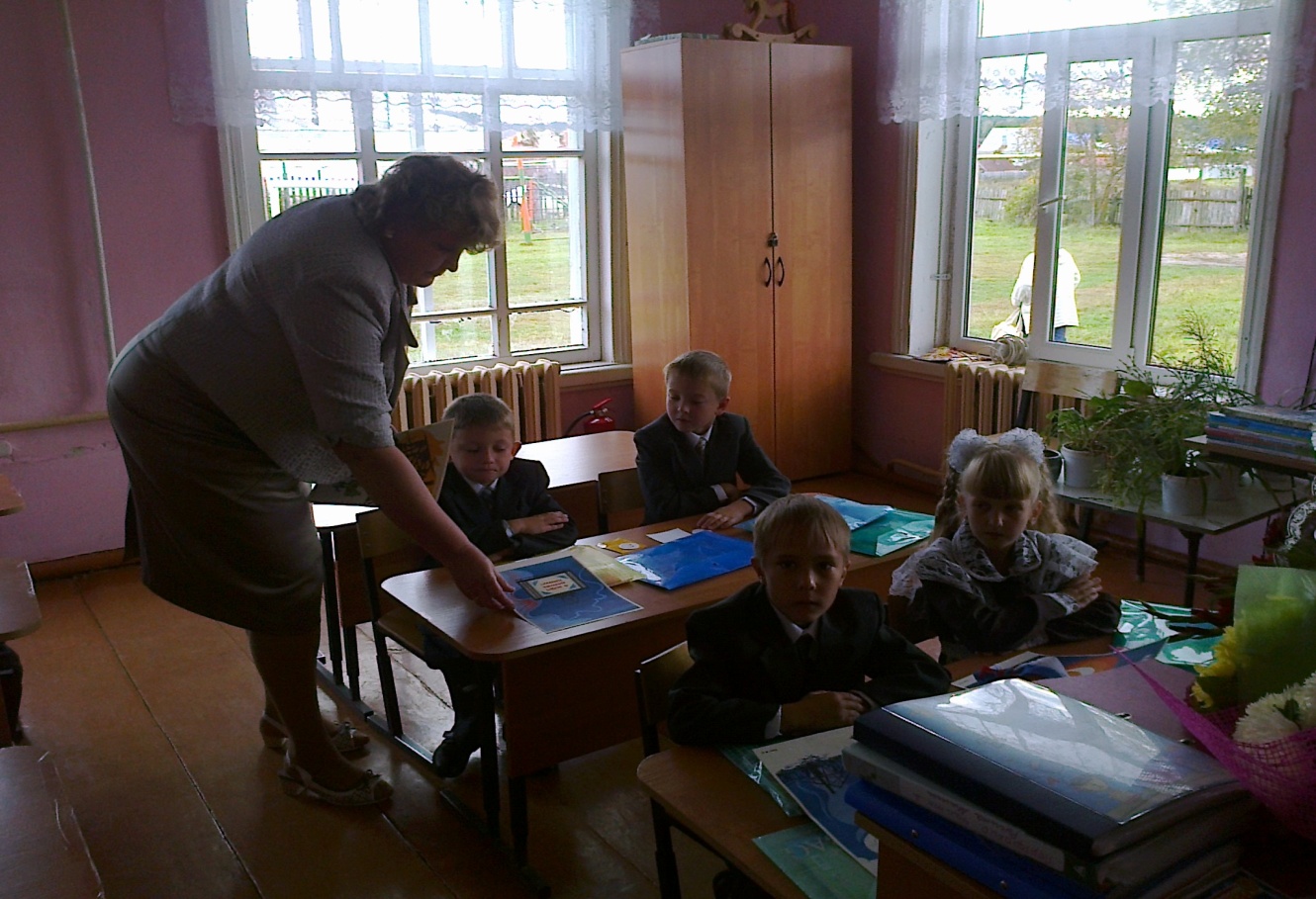 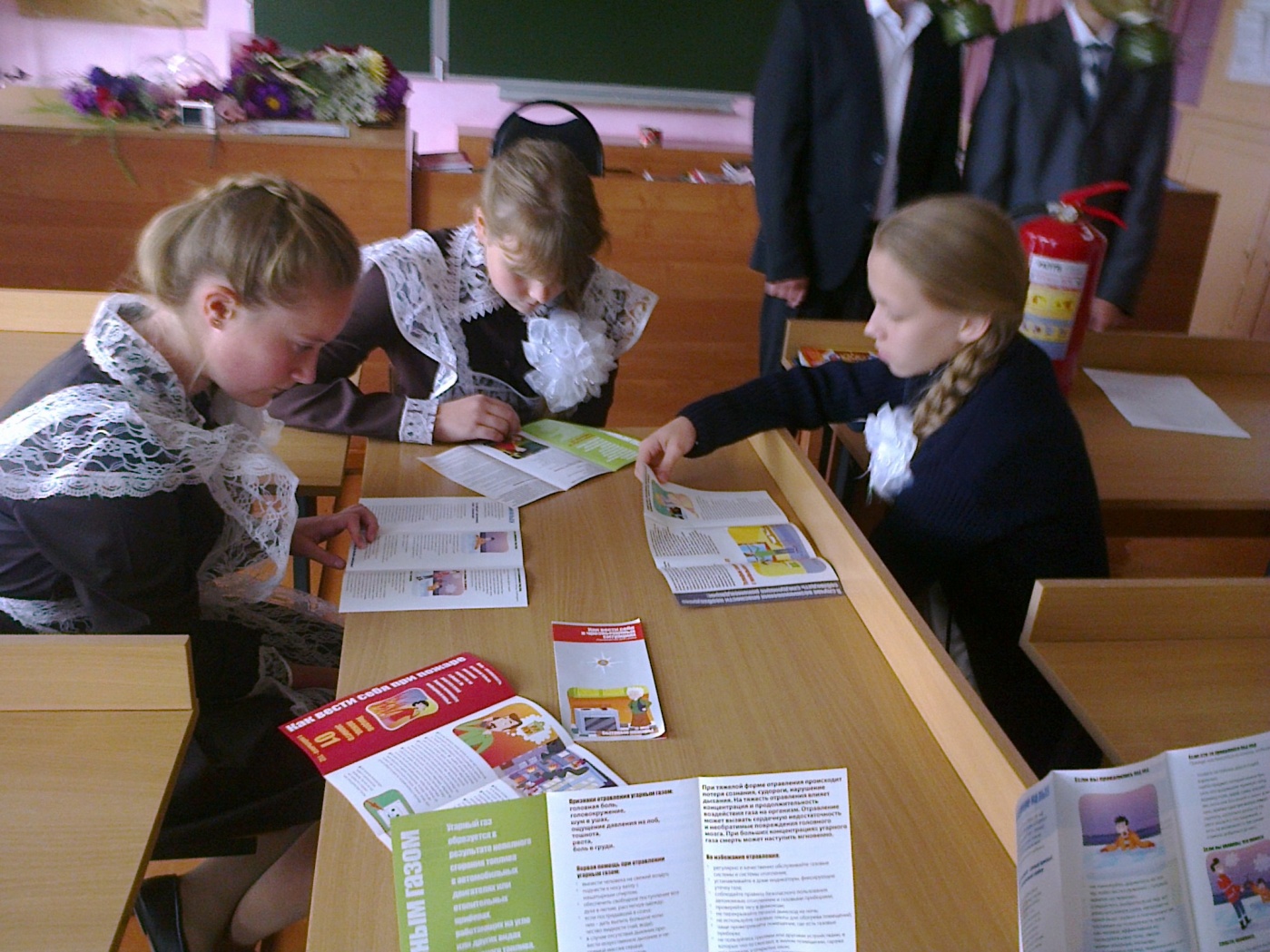 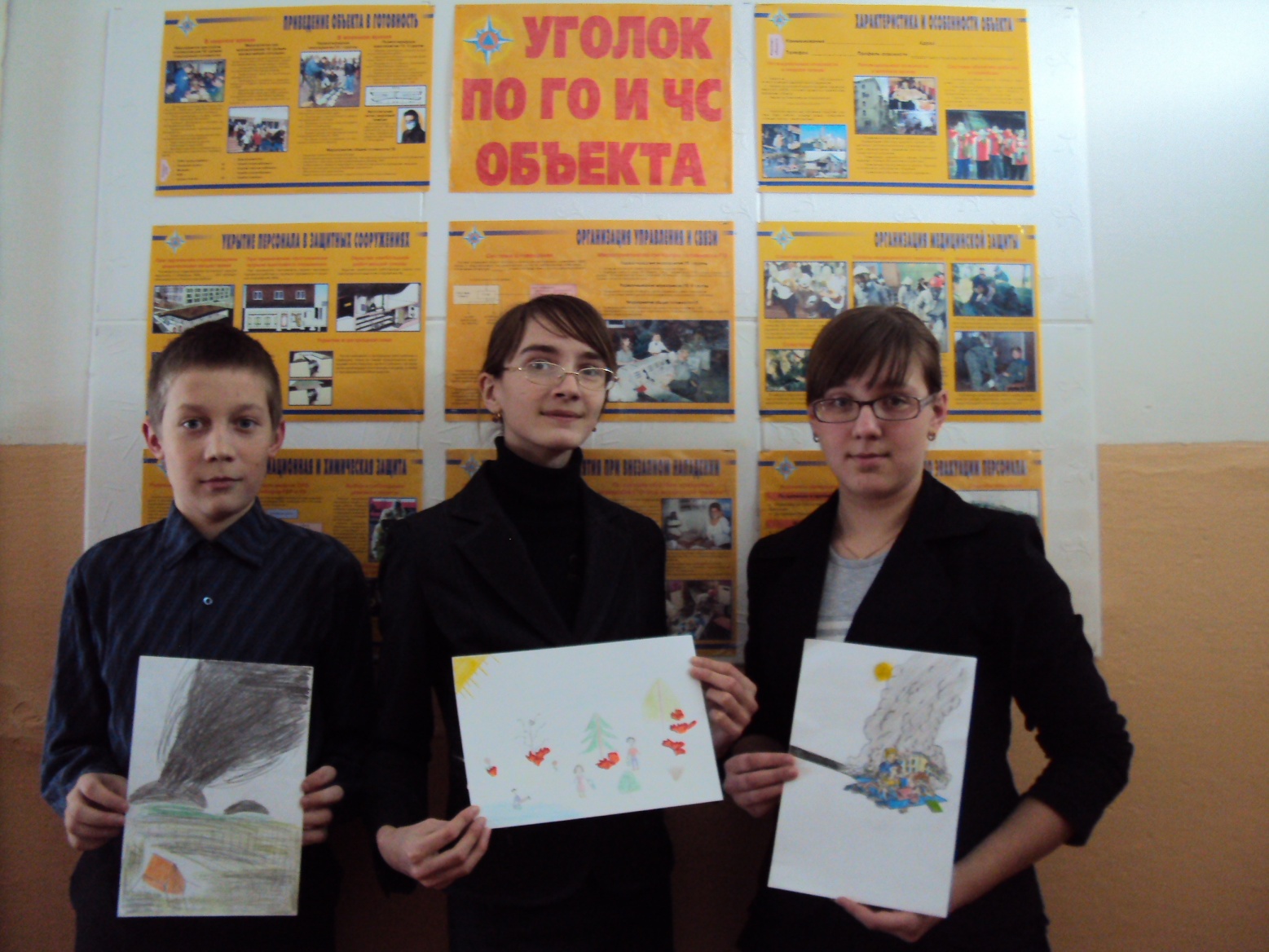 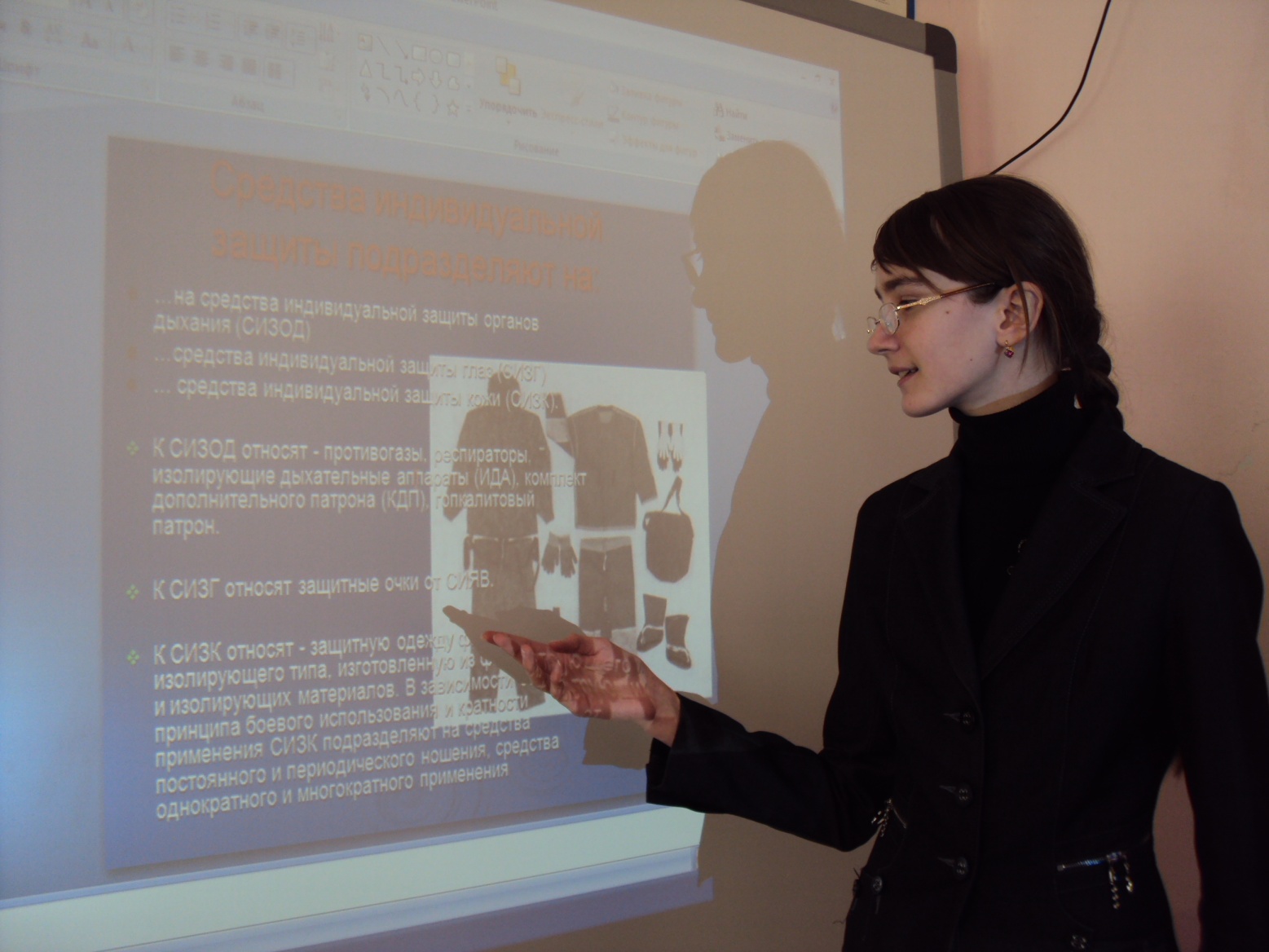 №п/пПоказатели1Классы, в которых проводился Урок1-9 классы2Количество участников39 учащихся 9 учителей3Формы проведения Урока1кл., 3кл. – викторина «Условия безопасного поведения учащихся»;2кл., 4 кл. – дидактическая игра «Огонь и человек»5 – 6 классы – вступительная речь классного руководителя с презентацией и демонстрацией спасательных средств, тренажеров;7кл. –8 – 9 классы Урок «Отчего происходят пожары?» Ответы на вопросы, раздача информационных материалов,4Межведомственное взаимодействие при подготовке и проведении Урока5Текстовая часть отчета (в свободной форме описательного характера)Учащиеся поучаствовали в викторине и дидактической игре на противопожарную тематику, потренировались в надевании противогаза на себя и товарища., узнали о применении углекислотного и водного огнетушителя. Были продемонстрированы видеоролики по тушению реальных пожаров, по приемам тушения огня с помощью огнетушителя, по выполнению приемов надевания боевого снаряжения пожарных, по надеванию защитного снаряжения для ликвидации в условиях радиационной и химической опасности.)6Ссылки на информационные ресурсы, на которых было освещено проведение мероприятий  в ОО<turkushi_scool@mail.ru>